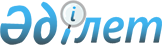 On the approval of the norms of the physical volume of agricultural products purchased from personal subsidiary farming, used to determine the amount of value added tax, subsidized by procurement organizations in the field of agriculture
					
			
			
			Unofficial translation
		
					Decree of the Government of the Republic of Kazakhstan dated October 1, 2015 No. 813.
      Unofficial translation
      Footnote. The title of the order as amended by Resolution of the Government of the Republic of Kazakhstan No. 1130 dated 30.12.2015 (shall be enforced from 02.06.2016).

      Note by RCLI!

      The order of enforcement of this Resolution, see paragraph 2


      In accordance with subparagraph 1-1) of Article 5 of the Law of the Republic of Kazakhstan dated July 8, 2005 “On State Regulation of the Development of the Agro-Industrial Complex and Rural Territories”, the Government of the Republic of Kazakhstan RESOLVES:
      1. To approve the attached norms of the physical volume of agricultural products purchased from personal subsidiary farming, used to determine the amount of value added tax, subsidized by procurement organizations in the field of agriculture.
      Footnote. Paragraph 1 as amended by the Resolution of the Government of the Republic of Kazakhstan dated 12.30.2015 No. 1130 (shall be enforced from 02.06.2016).


      2. This Resolution shall be enforced from the date of its first official publication and shall be valid until December 31, 2020. The norms of the physical volume of agricultural products purchased from personal
subsidiary farming, used to determine the amount of value added tax, subsidized by
procurement organizations in the field of agriculture
      Footnote. The title of norms the physical volume of agricultural products as amended by the Resolution of the Government of the Republic of Kazakhstan dated 30.12.2015 No. 1130 (shall be enforced from 02.06.2016).

      Footnote. The norms of the physical volume of agricultural products as amended by the Resolution of the Government of the Republic of Kazakhstan dated 30.12.2015 No. 1130 (shall be enforced from 02.06.2016).
      per year
      * Note: Approved norms of the physical volume of agricultural products purchased from personal subsidiary farming shall be used only for determining the amount of subsidies of procurement organization.
					© 2012. «Institute of legislation and legal information of the Republic of Kazakhstan» of the Ministry of Justice of the Republic of Kazakhstan
				
      Prime Minister of

      the Republic of Kazakhstan

K. Massimov
Approved by the Resolutionof the Government of the
Republic of Kazakhstan
No. 813 dated October 1, 2015
No.
Name of products on which norms are approved
Compliance with the classifier of production by types of economic activities (CPTEA)
Unit of measurement
Approved norms*
No.
Name of products on which norms are approved
Code
Unit of measurement
Approved norms*
1
2
3
4
5
1.
Livestock cattle
01.41.10
livestock units
5
2.
Horses and other equine animals, alive
01.43.10
livestock units
5
3.
Camels and camelids alive
01.44.10
livestock units
5
4.
Sheep and goats alive
01.45.1
livestock units
14
5.
Pigs alive
01.46.10
livestock units
5
6.
Poultry alive
01.47.1
livestock units
30
7.
Fresh eggs in the shell
01.47.21
ten
636
8.
Cattle meat fresh or chilled
10.11.1
kilogram
935
9.
Sheep, goat meat, fresh or chilled
10.11.1
kilogram
330
10.
Pork fresh or chilled
10.11.1
kilogram
401
11.
Horse and equine animals meat fresh or chilled
10.11.1
kilogram
1000
12.
Raw milk of cattle dairy herd
01.41.20
kilogram
15095
13.
Fresh or chilled poultry meat
10.12.10
kilogram
72
14.
Potatoes
01.13.51
kilogram/1 hundred square metres
179
15.
Carrot
01.13.41
kilogram/1 hundred square metres
243
16.
Cabbage
01.13.12
kilogram/1 hundred square metres
269
17.
Eggplant
01.13.33
kilogram/1 hundred square metres
215
18.
Tomatoes
01.13.34
kilogram/1 hundred square metres
205
19.
Cucumbers
01.13.32
kilogram/1 hundred square metres
228
20.
Garlic
01.13.42
kilogram/1 hundred square metres
203
21.
Onion
01.13.43
kilogram/1 hundred square metres
213
22.
Sugar beet
01.13.71
kilogram/1 hundred square metres
121
23.
Apples
01.24.10
kilogram/1 hundred square metres
78
24.
Pears
01.24.21
kilogram/1 hundred square metres
78
25.
Quince
01.24.22
kilogram/1 hundred square metres
66
26.
Apricots
01.24.23
kilogram/1 hundred square metres
66
27.
Cherry
01.24.24
kilogram/1 hundred square metres
78
28.
Peaches
01.24.25
kilogram/1 hundred square metres
76
29.
Plums
01.24.27
kilogram/1 hundred square metres
76
30.
Plucked wool
10.11.41
kilogram
81,5
31.
Skins, raw skin of cattle
10.11.42;

10.11.43
item
5
32.
Skins, raw skin of equines
10.11.42;

10.11.43
item
5
33.
Skins, raw skin of sheep, goats 
10.11.44; 10.11.45
item
14